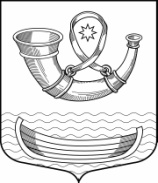 АДМИНИСТРАЦИЯМУНИЦИПАЛЬНОГО ОБРАЗОВАНИЯПАШСКОЕ СЕЛЬСКОЕ ПОСЕЛЕНИЕВолховского муниципального районаЛенинградской областиПОСТАНОВЛЕНИЕот 01апреля 2019 года                                                                            №  56с. ПашаОб утверждении списка граждан, состоящих на учете нуждающихся в улучшении жилищных условий, в администрации Пашского сельского поселения Волховского муниципального района Ленинградской области, подтвердивших право состоять на учете в качестве нуждающихся в жилых помещениях в 2019 годуНа основании представленных документов, руководствуясь Жилищным Кодексом РФ и Областным законом от 26 октября 2005 года № 89-ОЗ «О порядке ведения органами местного самоуправления Ленинградской области учета граждан в качестве нуждающихся в жилых помещениях, предоставляемых по договорам социального найма»,  Постановлением Правительства Ленинградской области «Об утверждении Перечня и форм документов по осуществлению учета граждан в качестве нуждающихся в жилых помещениях, предоставляемых по договорам социального найма», администрация муниципального образования Пашское сельское поселение п о с т а н о в л я е т:                                     1. Утвердить список граждан, состоящих на учете нуждающихся в улучшении жилищных условий, в администрации Пашского сельского поселения Волховского муниципального района Ленинградской области, подтвердивших право состоять на учете в качестве нуждающихся в жилых помещениях в 2019 году (Приложение 1).2. Опубликовать прилагаемый список в средствах массовой информации и на официальном сайте.3. Контроль за исполнением данного постановления оставляю за собой.  Глава администрации Пашского сельского поселения                                                А.Т. КулимановТупицына Г.В.. 41-736